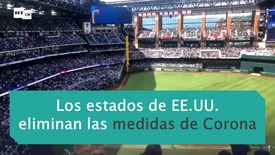 "Los estados de Estados Unidos eliminan la coacción de Corona - los medios callan"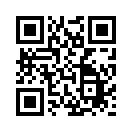 La política de Corona sin medidas coercitivas encuentra cada vez más imitadores. ¿No vale la pena señalar que tanto los políticos como los medios de comunicación callan sobre la situación de estos países?Desde el año pasado, en muchos países del mundo están en vigor los confinamientos y el enmascaramiento obligatorio, con el objetivo de evitar la transmisión del virus Corona. Sin embargo, los políticos y los medios de comunicación han ocultado cómo les ha ido a los países que nunca han impuesto estas medidas. Por ejemplo, en Tanzania, Bielorrusia o Suecia, la gente pudo decidir por sí misma desde el principio si llevar máscaras o no acudir a los eventos, sin que sus sistemas sanitarios se colapsaran. En EE.UU., Kristi Noem, la gobernadora de Dakota del Sur, también se decidió en contra de un bloqueo, de la exigencia de máscaras y de la prohibición de eventos desde el principio. Con éxito. Mientras que los cierres provocaron un aumento del desempleo en todo el país, la baja tasa de desempleo de Dakota del Sur hizo que fuera el único estado de EE.UU. que no se benefició de la ayuda federal para los desempleados, que se promulgó a causa de Corona. 
Las políticas no restrictivas de Corona están encontrando cada vez más imitadores. Siguiendo el ejemplo de Florida en septiembre, Texas también decidió levantar todas las prohibiciones a principios de marzo, a pesar de un fuerte aumento de las tasas de infección y muerte poco antes. Esto fue criticado por Anthony Fauci, director del Instituto Nacional de Alergias y Enfermedades Infecciosas, que calificó la medida de incomprensible. El gobernador de California, Gavin Newsom, también criticó la decisión del gobernador de Texas, Greg Abbott, por considerarla "completamente absurda". Y el presidente Biden lo calificó de "enorme error" y resultado de un "pensamiento neandertal".
Pero ahora los eventos deportivos con decenas de miles de espectadores sin máscaras y los enfrentamientos vuelven a ser normales en Texas. A pesar de todas las advertencias, la supresión de las restricciones no tuvo ningún efecto en la situación de Corona. Por el contrario, los números de Corona bajaron desde principios de marzo, dejando en ridículo a muchos gobernadores que siguieron insistiendo en las medidas. Fauci tampoco dio ninguna respuesta concreta a la pregunta de cómo fue posible. 

Cabe señalar que las cuotas de vacunación o las tarjetas de vacunación no son requisitos para poder participar en la vida pública. El gobernador de Texas también se aseguró de ello, cuando promulgó una ley el 6 de abril de 2021, que incluso prohíbe a las agencias estatales y a las entidades privadas que reciben fondos públicos hacer que los registros de vacunación sean una condición de los servicios. Con ello, sigue a sus colegas de Utah y Florida, que ya han emitido decretos en ese sentido. Poco después se sumaron los gobernadores de Idaho, Montana y Arizona. Otra de sus leyes pretende defender la libertad de todos los ciudadanos de Texas al prohibir expresamente que las ciudades y las escuelas impongan el uso de máscaras. Porque para Abbott, la libertad personal significa algo más que supuestos intereses sanitarios. Todos estos ejemplos se están extendiendo a más y más estados de EE.UU., de modo que 31 de los 50 estados ya han eliminado las máscaras obligatorias, y en algunos casos también todas las demás medidas. En doce estados se han prohibido las tarjetas de vacunación.

¿Cómo es posible que, a pesar de que el abandono de las medidas de Corona no haya supuesto un deterioro de la situación general, muchos países sigan manteniendo estas medidas de forma inamovible? Precisamente las diferentes formas en que los distintos países han tratado el Covid 19 han demostrado que la política de cierre estricto, con todas sus medidas coercitivas, no ha dado los resultados deseados en comparación con un enfoque extremadamente relajado de Corona. Pero en lugar de mantener un discurso abierto sobre estos importantes acontecimientos y crear transparencia, estos hechos evidentes son simplemente ignorados por los políticos y los medios de comunicación. Por lo tanto, la dictadura de la opinión que se practica actualmente en muchos sectores, donde todas las opiniones disidentes están casi criminalizadas, no sólo es extremadamente dañina, sino que es francamente un crimen. De esto hay que concluir necesariamente que no es en absoluto deseable seguir un curso relajado. Evidentemente, no está en juego el bienestar de los ciudadanos, sino que se persiguen objetivos muy diferentes. 
Estimados espectadores, la fuerza de la democracia es la diversidad de opiniones, mientras que la dictadura de la opinión es su ruina. Pero como nuestros medios de comunicación guardan silencio, cuyo deber y tarea sería una información objetiva y equilibrada, se pide a cada individuo que exija un discurso abierto.de jmr.Fuentes:-Esto también podría interesarle:---Kla.TV – Las otras noticias ... libre – independiente – no censurada ...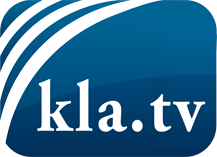 lo que los medios de comunicación no deberían omitir ...poco escuchado – del pueblo para el pueblo ...cada viernes emisiones a las 19:45 horas en www.kla.tv/es¡Vale la pena seguir adelante!Para obtener una suscripción gratuita con noticias mensuales
por correo electrónico, suscríbase a: www.kla.tv/abo-esAviso de seguridad:Lamentablemente, las voces discrepantes siguen siendo censuradas y reprimidas. Mientras no informemos según los intereses e ideologías de la prensa del sistema, debemos esperar siempre que se busquen pretextos para bloquear o perjudicar a Kla.TV.Por lo tanto, ¡conéctese hoy con independencia de Internet!
Haga clic aquí: www.kla.tv/vernetzung&lang=esLicencia:    Licencia Creative Commons con atribución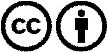 ¡Se desea la distribución y reprocesamiento con atribución! Sin embargo, el material no puede presentarse fuera de contexto.
Con las instituciones financiadas con dinero público está prohibido el uso sin consulta.Las infracciones pueden ser perseguidas.